Экономические задачиЗадачи на выплату процентовРассмотрим решения некоторых видов, так называемых, банковских задач, которые встречаются на экзамене по математике за 10-11 класс средней школы, при сдаче профильного ЕГЭ — это задачи под номером 17.Мы с вами познакомимся с различными видами экономических задач на выплату процентов. При этом подробно рассмотрим только две схемы выплат:- схема дифференцированных выплат;- схема равных срочных выплат.Итак, первая схема выплат - схема дифференцированных платежей.Пусть D – сумма денег, взятая в банке в кредит, r – банковский процент,  – банковская (процентная) ставка,  – множитель наращения, n – количество платежных периодов, B – общая сумма выплат банку,  –платёж за i-ый временной период. За время n общий долг складывается из денег, взятых в банке D и набежавших за это время процентов , то есть справедливо равенство:Изобразим, используя числовую ось времени, схему проводимых платежей: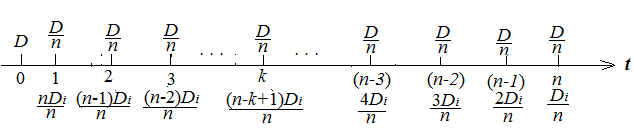 Мы видим, что сумма денег D, взятая в банке, возвращается равными частями , а «проценты», начисляемые банком за каждый платежный период, разные, т.к. начисляются на оставшуюся после Пk сумму. Причем надо заметить, что с ростом k, выплачиваемые «проценты» уменьшаются.Таким образом, выплаты в конце k-ого платежного периода примут вид:……………….Общая сумма выплат банку B, т.е. выплаты за все платежные периоды, описывается равенством:Как вы успели заметить суммирование мы проводили, начиная с последнего платежного периода, чтобы было удобнее. А в ходе преобразований мы использовали формулу суммы элементов арифметической прогрессии. И в краткой форме получили удобную формулу:Рассмотрим вторую схему выплат, схему аннуитетных платежей или схему равных срочных выплат, т.е. в конце каждого платежного периода в банк приносятся равные суммы. Сохраним все обозначения, которые мы ввели при описании первой схемы, но добавим еще одно обозначение x – это сумма денег, приносимая в банк в конце каждого платежного периода.Изобразим, используя числовую ось времени, схему проводимых платежей: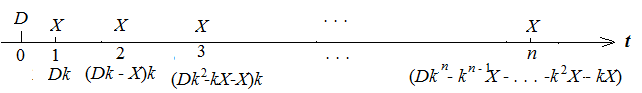 Таким образом, мы можем записать аналитически, какими суммами мы оперируем в начале k-ого платежного периода:…………………..Общая сумма выплат банку B, т.е. выплаты за все платежные периоды, равна B=n∙x, т.к. мы приносим в банк каждый платежный период одну и ту же сумму денег x. Учитывая, что в последний платежный период, принося банку сумму x мы погашаем весь долг (включая «проценты»), то получаем, что  Преобразуем последнее равенство:В правой части последнего равенства в скобках стоит сумма элементов геометрической прогрессии, воспользуемся соответствующей формулой и получим:В зависимости от условия задачи, последнюю формулу можно разрешить относительно неизвестного объекта и закончить решение.В целом этой информации вполне достаточно для решения так называемых «банковских» задач. Приступаем к разбору некоторых из них. Задачи, которые приводятся ниже, взяты из вариантов, предлагаемых для подготовки к сдаче ЕГЭ.15 января планируется взять кредит в банке на сумму 1,8 млн рублей на 24 месяца. Условия его возврата таковы:- 1-го числа каждого месяца долг возрастает на 2% по сравнению с концом предыдущего месяца;- со 2-го по 14-е число каждого месяца необходимо выплатить часть долга;- 15-го числа каждого месяца долг должен быть на одну и ту же величину меньше долга на 15-е число предыдущего месяца.Какую сумму нужно вернуть банку в течение первого года кредитования?Решение:По условию задачи описана первая схема выплат, причем:Требуется найти суммарную величину выплат банку за первые 12 месяцев, т.е. . При этом можно изобразить проводимые платежи с помощью числовой оси: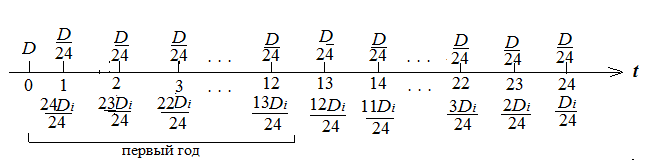 Проведем суммирование платежей за первые 12 месяцев, получим следующий результат:Учитывая данные задачи, проведем вычисления:Таким образом, в первый год нужно будет выплатить банку 1,233 млн. руб.Ответ: 1233000.15-го января планируется взять кредит в банке на 24 месяца. Условия его возврата таковы:- 1-го числа каждого месяца долг возрастает на 3% по сравнению с концом предыдущего месяца;- со 2-го по 14-е число каждого месяца необходимо выплатить часть долга;- 15-го числа каждого месяца долг должен быть на одну и ту же величину меньше долга на 15-е число предыдущего месяца.Известно, что в течение первого года (первых 12 месяцев) кредитования нужно вернуть банку 1399,5 тыс. рублей. Какую сумму планируется взять в кредит?Решение:Данная задача также описывает первую схему выплат, причем очень похожа по условию на задачу 1. Поэтому воспользуемся результатами этой задачи, учитывая, что:Ответ: 1800000.15 января планируется взять кредит в банке на 24 месяца. Условия его возврата таковы:- 1-го числа каждого месяца долг возрастает на 2% по сравнению с концом предыдущего месяца;- со 2-го по 14-е число каждого месяца необходимо выплатить часть долга;- 15-го числа каждого месяца долг должен быть на одну и ту же величину меньше долга на 15-е число предыдущего месяца.Известно, что в течение первого года кредитования нужно вернуть банку 822 тыс. рублей. Какую сумму нужно вернуть банку в течение второго года кредитования?Решение:Задача описывает первую схему выплат. ПричемДалее с помощью числовой оси изобразим выплаты, проводимые по этой схеме: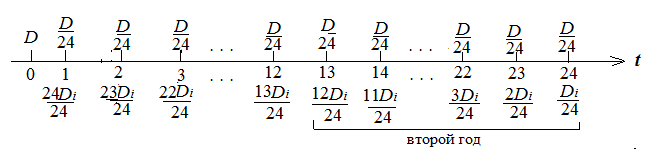 Выплаты за первый год кредитования составят:Используя этот результат, найдем величину кредита.Запишем выплаты за второй год кредитования:Остается подставить данные из условия:Таким образом, выплаты за последний год кредитования составят 0,678 млн. руб. или 678 000 рублей.Ответ: 678000.15-го января планируется взять кредит в банке на 7 месяцев. Условия его возврата таковы:- 1-го числа каждого месяца долг возрастает на 2% по сравнению с концом предыдущего месяца;- со 2-го по 14-е число каждого месяца необходимо выплатить часть долга;- 15-го числа каждого месяца долг должен быть на одну и ту же величину меньше долга на 15-е число предыдущего месяца.Известно, что на пятый месяц (со 2 по 14 мая) кредитования нужно выплатить банку 54 тыс. рублей. Какую сумму нужно выплатить банку в течение всего срока кредитования?Решение:По условию задачи описана схема дифференцированных платежей, причем:Изобразим выплаты с помощью числовой оси: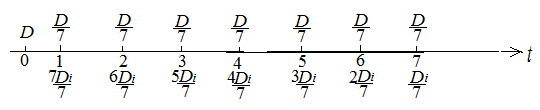 Заметим, что выплаты за пятый месяц кредитования составляют:Мы нашли сумму денег, взятую в кредит. Теперь найдем сумму денег, которую требуется выплатить банку за весь срок кредитования. Используем данные числовой оси:Таким образом, за весь срок кредитования банку надо выплатить 378 000 рублей.Ответ: 378000.15-го января планируется взять кредит в банке на 8 месяцев. Условия его возврата таковы:- 1-го числа каждого месяца долг возрастает на 2% по сравнению с концом предыдущего месяца;- со 2-го по 14-е число каждого месяца необходимо выплатить часть долга;- 15-го числа каждого месяца долг должен быть на одну и ту же величину меньше долга на 15-е число предыдущего месяца.Сколько процентов от суммы кредита составляет общая сумма денег, которую нужно выплатить банку за весь срок кредитования?Решение:В данной задаче описывается схема дифференцированных платежей, причем:С помощью числовой оси представляем все проводимые платежи: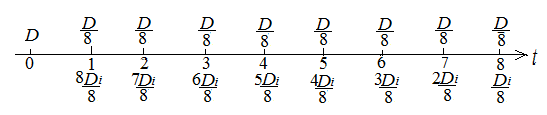 Теперь выпишем общую сумму денег (применительно к данным нашей задачи), которую нужно выплатить банку за весь срок кредитования:Так как, нас интересует сколько процентов составляет общая выплата  от суммы , взятой в кредит, то:Получили, что общая сумма денег, которую нужно выплатить банку за весь срок кредитования, составляет 109% от суммы кредита.Ответ: 109.15-го января планируется взять кредит в банке на 12 месяцев. Условия его возврата таковы:- 1-го числа каждого месяца долг возрастает на r% по сравнению с концом предыдущего месяца;- со 2-го по 14-е число каждого месяца необходимо выплатить часть долга;- 15-го числа каждого месяца долг должен быть на одну и ту же величину меньше долга на 15-е число предыдущего месяца.Известно, что общая сумма денег, которую нужно выплатить банку за весь срок кредитования на 13% больше, чем сумма, взятая в кредит. Найдите r.Решение:Данная задача описывает схему дифференцированных платежей, причем: (т.к. сумма, взятая в кредит D - 100%, а общая сумма выплат B на 13% больше).Используя, числовую ось, изобразим схему, проводимых платежей: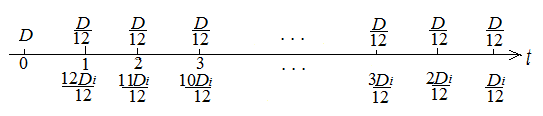 Запишем далее, чему равна общая сумма выплат за весь срок кредитования, учитывая данные задачи:Учитывая, что Ответ: 2.В июле планируется взять кредит в банке на сумму 16 млн рублей на некоторый срок (целое число лет). Условия его возврата таковы:- каждый январь долг возрастает на 25% по сравнению с концом предыдущего года;- с февраля по июнь каждого года необходимо выплатить часть долга;- в июле каждого года долг должен быть на одну и ту же сумму меньше долга на июль предыдущего года.На сколько лет планируется взять кредит, если известно, что общая сумма выплат после его полного погашения составит 38 млн рублей?Решение:Запишем данные задачи:Изобразим проводимые платежи с помощью числовой оси, учитывая, что выплаты производятся по схеме дифференцированных платежей: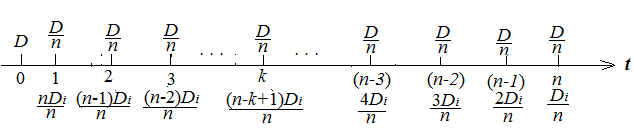 Общая сумма выплат банку B, т.е. выплаты за все платежные периоды, описывается равенством:Подставляем в последнее равенство данные задачи и решаем полученное уравнение относительно неизвестной величины n.Получили, что кредит будет погашен в течение 10 лет.Ответ: 10.В июле планируется взять кредит в банке на сумму 4,5 млн рублей на срок 9 лет. Условия его возврата таковы: - каждый январь долг возрастает на r% по сравнению с концом предыдущего года; - с февраля по июнь каждого года необходимо выплатить часть долга; - в июле каждого года долг должен быть на одну и ту же сумму меньше долга на июль предыдущего года. Найдите r, если известно, что наибольший годовой платёж по кредиту составит не более 1,4 млн рублей, а наименьший — не менее 0,6 млн рублей.Решение:Запишем данные задачи:Приведенная задача описывает погашение кредита по схеме дифференцированных платежей. Графически погашение кредита выглядит так: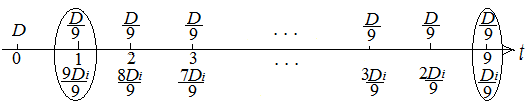 Это позволяет нам утверждать, что самым большим будет первый платеж П1, т.к. начисляется на всю взятую сумму кредита, а самым маленьким будет последний платеж П9, т.к. начисляется на последнюю оставшуюся девятую часть долга. Учитывая данные задачи и схему выплат, получаем:Ответ: 20 %.Мы с вами рассмотрели основные виды решения банковских задач, которые описывают погашение кредита по схеме дифференцированных платежей. Как вы заметили, в каждой задаче мы не просто брали готовую формулу и подставляли данные из условия, а выводили необходимую формулу. Мы рекомендуем вам при решении задач самостоятельно поступать также. Это позволит вам понять процесс решения, осознать, как производятся выплаты по схеме дифференцированных платежей, увидеть особенности этой схемы выплат и избавит от необходимости заучивать формулы, а также поможет при решении задач, которые будут отличаться от тех, что мы привели выше.Далее приведем решение банковских задач, которые описывают погашение кредита равными платежами, т.е. по второй схеме.Ф. взял в банке кредит под r% годовых. Схема выплаты кредита следующая: 31 декабря каждого следующего года банк начисляет проценты на оставшуюся сумму долга (т.е. увеличивает долг на r%), а затем Ф. переводит в банк очередной транш. Если он будет выплачивать банку каждый год по 328050 рублей, то погасит долг за 4 года, а если по 587250 рублей, то за два.Под какой процент Ф. взял деньги в банке?Решение:Пусть D – кредит, т.е. сумма денег, взятая в банке, r – искомый банковский процент,  – множитель наращения, ,  В задаче описывается вторая схема выплат, т.е. схема равных платежей, поэтому воспользуемся описанными формулами.За 4 года все выплаты описываются уравнением:За 2 года все выплаты описываются уравнением:Поделим равенство (1) на равенство (2) и получим:Ответ: 15-го июля 2012 года взяли кредит в банке. Условия его возврата были таковы: - 1-го января каждого года долг возрастает на 14% по сравнению с концом предыдущего года; - выплата части долга происходит с февраля по июнь каждого года после начисления процентов. Кредит был погашен двумя равными платежами по 4 548 600 рублей (то есть за два года). Какую сумму банк выдал в кредит? Решение:Запишем данные из условия задачи:Пусть D – кредит, т.е. сумма денег, взятая в банке и величина, которую требуется найти по условию задачи.Далее необходимо произвести платеж на сумму , т.е. на начало следующего года кредитования на счету находится сумма, равная:Далее необходимо еще раз произвести платеж на сумму По условию задачи кредит был погашен двумя платежами, следовательно, получаем уравнение:Подставляем значение x и решаем уравнение относительно D:То есть сумма кредита была равна 7 490 000 рублей.Ответ: 7 490 000.1 января 2015 года Иван Сергеевич взял в банке 1 млн рублей в кредит. Схема выплаты кредита следующая: 1-го числа каждого следующего месяца банк начисляет 2% на оставшуюся сумму долга (то есть увеличивает долг на 2%), затем Иван Сергеевич переводит в банк платёж. На какое минимальное количество месяцев Иван Сергеевич может взять кредит, чтобы ежемесячные выплаты были не более 200 тыс. рублей.Решение:По условию задачи нам задана схема равных срочных выплат, причем:Запишем аналитически какими суммами мы располагаем на начало каждого платежного периода:…………………..Так как последний платеж погашает взятый кредит, то получаем уравнение:Решаем это уравнение относительно x:Последнее неравенство решаем относительно n:Далее простым подбором определяем число n:То есть Иван Сергеевич выплатит весь долг минимум через 6 месяцев.Ответ: 6.31 декабря 2014 года Алексей взял в банке 9 282 000 рублей в кредит под 10% годовых. Схема выплат кредита следующая: 31 декабря каждого следующего года банк начисляет проценты на оставшуюся сумму долга (то есть увеличивает долг на 10%), затем Алексей переводит в банк X рублей. Какой должна быть сумма X, чтобы Алексей выплатил долг четырьмя равными платежами (то есть за четыре года)?Решение:По условию задачи нам задана схема равных срочных выплат, причем:Запишем аналитически какими суммами мы располагаем на начало каждого платежного периода:Ответ: 2928200.15-го января Аркадий планирует взять кредит в банке на шесть месяцев в размере 1 млн рублей. Условия его возврата следующие: - 1-го числа каждого месяца долг увеличивается на r процентов по сравнению с концом предыдущего месяца, где r — целое число; - выплата должна производиться один раз в месяц со 2-го по 14-е число каждого месяца; - 15-го числа каждого месяца долг должен составлять некоторую сумму в соответствии со следующей таблицей. Найдите наименьшее значение r, при котором Аркадию в общей сумме придётся выплатить больше 1,5 млн рублей. Решение:По условию задачи коэффициент прироста , т.е. на 15.02 долг банку составляет S1=1, затем часть денег возвращается банку. Зная, что остаток составляет 0,8, мы можем записать сумму выплаченную банку Так как, остаток на счету равен 0,8, то на него набегает процент, а затем банку возвращается сумма, такая, что новый остаток равен 0,6. Следовательно вторая выплата равна:Далее по аналогии находим все остальные выплаты банку:По условию суммарные выплаты должны быть больше 1,5 млн. руб., т.е.Ответ: 14.15-го января Вика планирует взять кредит в банке на шесть месяцев в размере 1 млн рублей. Условия его возврата следующие: - 1-го числа каждого месяца долг увеличивается на r процентов по сравнению с концом предыдущего месяца, где r — целое число; - выплата должна производиться один раз в месяц со 2-го по 14-е число каждого месяца; - 15-го числа каждого месяца долг должен составлять некоторую сумму в соответствии со следующей таблицей. Найдите наименьшее значение r, при котором Вике в общей сумме придётся выплатить меньше 1,6 млн рублей.Решение:По условию задачи известны коэффициент прироста  и ежемесячный остаток банку. Следовательно, мы можем найти какие суммы были выплачены банку ежемесячно, учитывая проценты.S1=1∙ – это долг банку через месяц,  это первая выплата банку, аналогично По условию суммарные выплаты должны быть меньше 1,6 млн. руб., т.е.Ответ: 20.В июле 2016 года Глеб планирует взять кредит в банке на три года в размере S млн рублей, где S — целое число. Условия его возврата следующие: - каждый январь долг увеличивается на 20% по сравнению с концом предыдущего года; - выплата должна производиться один раз в год с февраля по июнь; - в июле каждого года долг должен составлять часть кредита в соответствии со следующей таблицей. Найдите наибольшее значение S, при котором каждая из выплат Глеба будет меньше 4 млн рублей.Решение:По условию задачи известны процентная ставка  и коэффициент прироста , а значит и ежемесячный долг банку, а также и ежемесячный остаток банку. Найдем величины ежемесячных выплат банку:Наибольшая из выплат составляет  и по условию задачи она должна быть меньше 4 млн. руб.Получаем неравенство:(т.к. число S - целое).Ответ: 6 млн. руб.В начале 2001 года Алексей приобрёл ценную бумагу за 11 000 рублей. В конце каждого года цена бумаги возрастает на 4000 рублей. В начале любого года Алексей может продать бумагу и положить вырученные деньги на банковский счёт. Каждый год сумма на счёте будет увеличиваться на 10 %. В начале какого года Алексей должен продать ценную бумагу, чтобы через пятнадцать лет после покупки этой бумаги сумма на банковском счёте была наибольшей?Решение:1 способ.Чтобы извлечь наибольшую прибыль, Алексей должен воспользоваться банковским депозитом, когда 10% от суммы, вырученной за ценную бумагу, превысит 4000 руб. Найдем значение суммы, от которой 10% будут равны 4000, получим:То есть ценную бумагу в 11000 рублей нужно довести до суммы большей или равной 40000 рублей и полученную сумму положить в банк. Найдем через сколько лет это станет возможным:То есть через 8 лет, а значит в начале 2009-го года полученную сумму нужно положить на банковский депозит.2 способ.По условию задачи требуется узнать, начиная с какого года выгоднее получать доход от процентов ценной бумаги, нежели от хранения этой бумаги.Пусть ценная бумага находится у Алексея n-лет, тогда цена этой бумаги станет равной Пусть на год Алексей продает бумагу и кладет деньги в банк под 10% годовых, т.е.  Найдем значение n, при котором такое вложение будет наиболее выгодным, т.е. решим неравенство:Значит бумагу выгодно продавать через 8 лет, т.е. в начале 2009 года.Ответ: 2009. Надеюсь, нам удалось убедить вас в том, что решение банковских задач на выплату процентов не такая уж и «сложная штука». Это вполне вам по силам, осталось только в этом убедиться. А для этого достаточно поработать самостоятельно. Предлагаем вашему вниманию ряд задач, выбранных нами из вариантов заданий ЕГЭ за 2016-2017 год.Задачи для самостоятельного решения:15-го января планируется взять кредит в банке на сумму 1,5 млн рублей на 24 месяца. Условия его возврата таковы:- 1-го числа каждого месяца долг возрастает на 3% по сравнению с концом предыдущего месяца;- со 2-го по 14-е число каждого месяца необходимо выплатить часть долга;- 15-го числа каждого месяца долг должен быть на одну и ту же величину меньше долга на 15-е число предыдущего месяца.Какую сумму нужно вернуть банку в течение первого года (первых 12 месяцев) кредитования?Ответ: 1166250.15-го января планируется взять кредит в банке на 24 месяца. Условия его возврата таковы: - 1-го числа каждого месяца долг возрастает на 2% по сравнению с концом предыдущего месяца; - со 2-го по 14-е число каждого месяца необходимо выплатить часть долга; - 15-го числа каждого месяца долг должен быть на одну и ту же величину меньше долга на 15-е число предыдущего месяца. Известно, что в течение второго года (последних 12 месяцев) кредитования нужно вернуть банку 1695 тыс. рублей. Какую сумму планируется взять в кредит? Ответ: 3000000.15-го января планируется взять кредит в банке на 24 месяца. Условия его возврата таковы: - 1-го числа каждого месяца долг возрастает на 3% по сравнению с концом предыдущего месяца; - со 2-го по 14-е число каждого месяца необходимо выплатить часть долга; - 15-го числа каждого месяца долг должен быть на одну и ту же величину меньше долга на 15-е число предыдущего месяца. Известно, что в течение первого года (первых 12 месяцев) кредитования нужно вернуть банку 933 тыс. рублей. Какую сумму нужно вернуть банку в течение второго года (последних 12 месяцев) кредитования?Ответ: 717000.15-го января планируется взять кредит в банке на 9 месяцев. Условия его возврата таковы: - 1-го числа каждого месяца долг возрастает на 2% по сравнению с концом предыдущего месяца; - со 2-го по 14-е число каждого месяца необходимо выплатить часть долга; - 15-го числа каждого месяца долг должен быть на одну и ту же величину меньше долга на 15-е число предыдущего месяца. Известно, что на пятый месяц (со 2 по 14 июня) кредитования нужно выплатить банку 44 тыс. рублей. Какую сумму нужно выплатить банку в течение всего срока кредитования? Ответ: 396000.15-го января планируется взять кредит в банке на 21 месяц. Условия его возврата таковы: - 1-го числа каждого месяца долг возрастает на 3% по сравнению с концом предыдущего месяца; - со 2-го по 14-е число каждого месяца необходимо выплатить часть долга; - 15-го числа каждого месяца долг должен быть на одну и ту же величину меньше долга на 15-е число предыдущего месяца.Сколько процентов от суммы кредита составляет общая сумма денег, которую нужно выплатить банку за весь срок кредитования? Ответ: 133.15-го января планируется взять кредит в банке на 15 месяцев. Условия его возврата таковы: - 1-го числа каждого месяца долг возрастает на r% по сравнению с концом предыдущего месяца; - со 2-го по 14-е число каждого месяца необходимо выплатить часть долга; - 15-го числа каждого месяца долг должен быть на одну и ту же величину меньше долга на 15-е число предыдущего месяца. Известно, что общая сумма денег, которую нужно выплатить банку за весь срок кредитования на 24% больше, чем сумма, взятая в кредит. Найдите r. Ответ: 3.В июле планируется взять кредит в банке на сумму 10 млн рублей на некоторый срок (целое число лет). Условия его возврата таковы:- каждый январь долг возрастает на 20% по сравнению с концом предыдущего года;- с февраля по июнь каждого года необходимо выплатить часть долга;- в июле каждого года долг должен быть на одну и ту же сумму меньше долга на июль предыдущего года.На сколько лет планируется взять кредит, если известно, что общая сумма выплат после его полного погашения составит 18 млн рублей?Ответ: 7.15-го января 2012 года банк выдал кредит на сумму 1 млн рублей. Условия его возврата были таковы:- 1-го января каждого года долг возрастает на r% по сравнению с концом предыдущего года;- выплата части долга происходит в январе каждого года после начисления процентов.Кредит был погашен за два года, и при этом в первый год была переведена сумма в 600 тыс. рублей, а во второй раз — 550 тыс. рублей. Найдите r.Ответ: 10.Матвей хочет взять в кредит 1,4 млн рублей. Погашение кредита происходит раз в год равными суммами (кроме, может быть, последней) после начисления процентов. Ставка процента 10% годовых. На какое минимальное количество лет может Матвей взять кредит, чтобы ежегодные выплаты были не более 320 тысяч рублей?Ответ: 7.31 декабря 2014 года Сергей взял в банке 8 420 000 рублей в кредит под 10,5% годовых. Схема выплат кредита следующая – 31 декабря каждого следующего года банк начисляет проценты на оставшуюся сумму долга (то есть увеличивает долг на 10,5%), затем Сергей переводит в банк X рублей. Какой должна быть сумма X, чтобы Сергей выплатил долг двумя равными платежами (то есть за два года)?Ответ: 4884100.31 декабря 2014 года Сергей взял в банке 8 420 000 рублей в кредит под 10,5% годовых. Схема выплат кредита следующая – 31 декабря каждого следующего года банк начисляет проценты на оставшуюся сумму долга (то есть увеличивает долг на 10,5%), затем Сергей переводит в банк X рублей. Какой должна быть сумма X, чтобы Сергей выплатил долг двумя равными платежами (то есть за два года)?Ответ: 4884100.15-го января Алиса планирует взять кредит в банке на шесть месяцев в размере 1 млн рублей. Условия его возврата следующие: - 1-го числа каждого месяца долг увеличивается на r процентов по сравнению с концом предыдущего месяца, где r — целое число; - выплата должна производиться один раз в месяц со 2-го по 14-е число каждого месяца; - 15-го числа каждого месяца долг должен составлять некоторую сумму в соответствии со следующей таблицей. Найдите наименьшее значение r, при котором Алисе в общей сумме придётся выплатить больше 1,4 млн рублей. Ответ: 12.В июле 2016 года Инга планирует взять кредит в банке на три года в размере S млн рублей, где S — целое число. Условия его возврата следующие: - каждый январь долг увеличивается на 30% по сравнению с кондом предыдущего года; - выплата должна производиться один раз в год с февраля по июнь; - в июле каждого года долг должен составлять часть кредита в соответствии со следующей таблицей. Найдите наибольшее значение S, при котором каждая из выплат Инги будет меньше 5 млн рублей. Ответ: 7.15-го января Вика планирует взять кредит в банке на шесть месяцев в размере 1 млн рублей. Условия его возврата следующие: - 1-го числа каждого месяца долг увеличивается на r процентов по сравнению с концом предыдущего месяца, где r — целое число; - выплата должна производиться один раз в месяц со 2-го по 14-е число каждого месяца; - 15-го числа каждого месяца долг должен составлять некоторую сумму в соответствии со следующей таблицей. Найдите наименьшее значение r, при котором Вике в общей сумме придётся выплатить меньше 1,3 млн рублей. Ответ: 8.В начале 2001 года Алексей приобрёл ценную бумагу за 25000 рублей. В конце каждого года цена бумаги возрастает на 3000 рублей. В начале любого года Алексей может продать бумагу и положить вырученные деньги на банковский счёт. Каждый год сумма на счёте будет увеличиваться на 10%. В начале какого года Алексей должен продать ценную бумагу, чтобы через пятнадцать лет после покупки этой бумаги сумма на банковском счёте была наибольшей?Ответ: 2003.Дата15.0115.0215.0315.0415.0515.0615.07Долг (в млн рублей)10,80,60,50,40,30Дата15.0115.0215.0315.0415.0515.0615.07Долг(в млн рублей)10,80,40,350,20,150Дата Июль 2016 Июль 2017 Июль 2018 Июль 2019 Долг (в млн рублей) S 0,75S 0,5S 0 Дата15.01 15.02 15.03 15.04 15.05 15.06 15.07 Долг (в млн рублей)1 0,9 0,7 0,5 0,3 0,1 0 Дата Июль 2016 Июль 2017 Июль 2018 Июль 2019 Долг (в млн рублей) S 0,6S 0,3S 0 Дата 15.01 15.02 15.03 15.04 15.05 15.06 15.07 Долг (в млн рублей) 1 0,9 0,8 0,4 0,2 0,1 0 